会议决议示范文本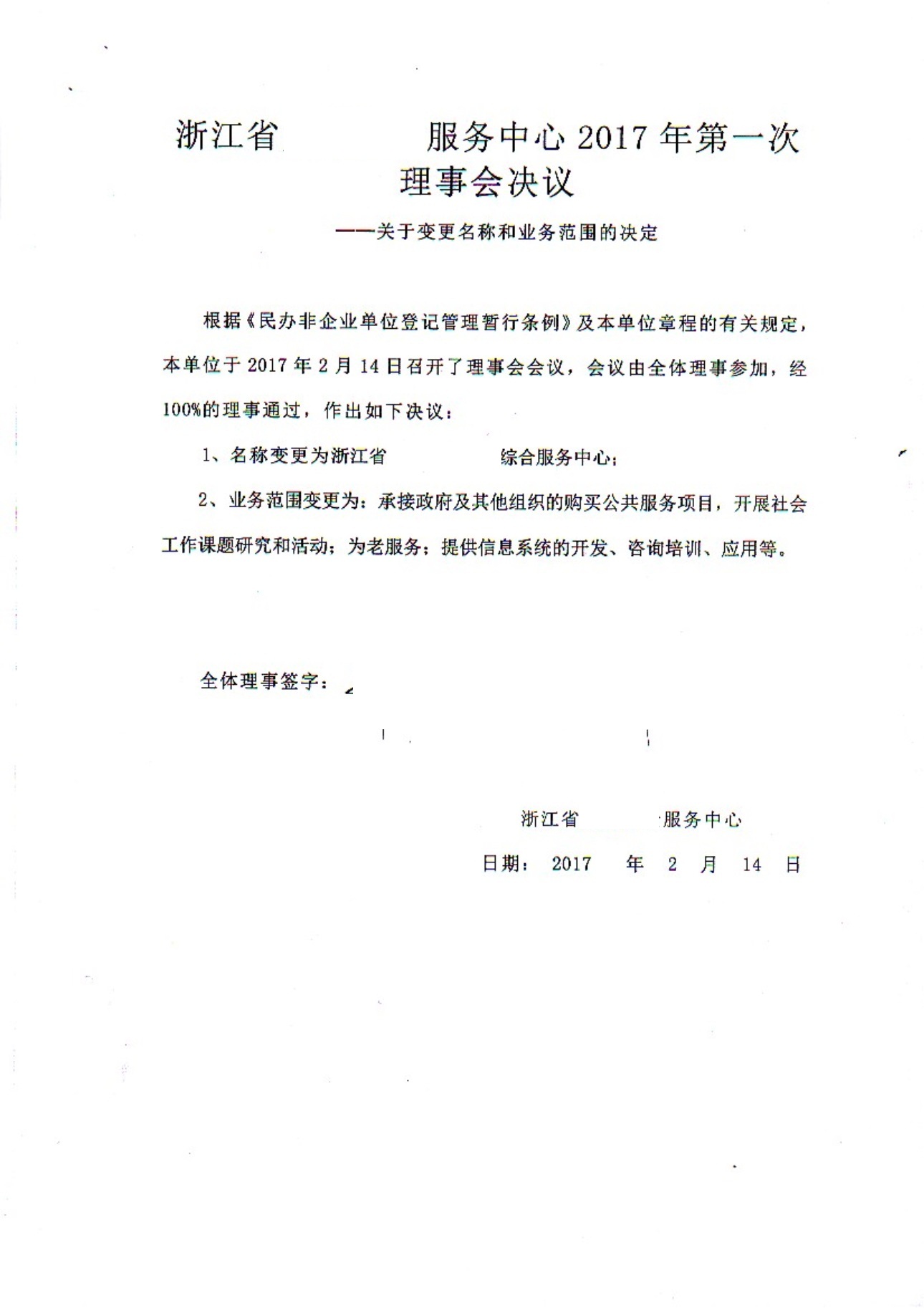 